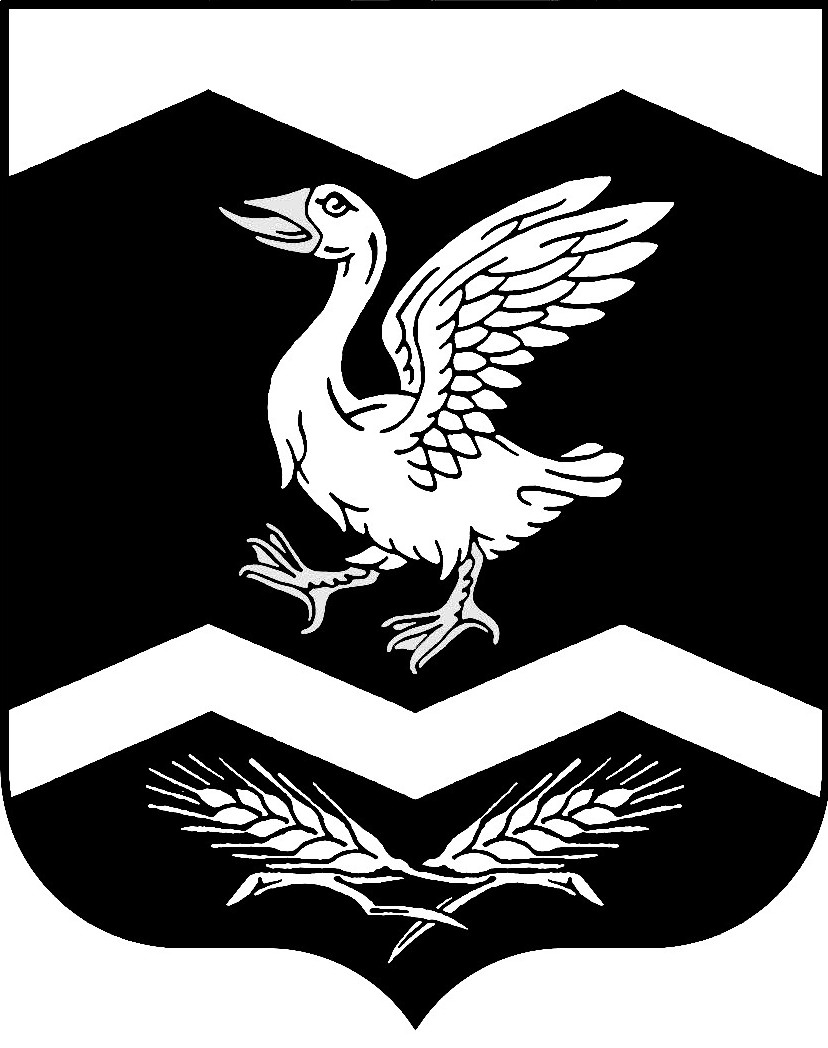 РОССИЙСКАЯ ФЕДЕРАЦИЯКУРГАНСКАЯ ОБЛАСТЬШАДРИНСКИЙ РАЙОНКРАСНОМЫЛЬСКАЯ СЕЛЬСКАЯ ДУМАРЕШЕНИЕот 15.11.2006 г.                        № 52                                                                                                                                                     с. КрасномыльскоеОб утверждении  Положения  о  порядкерассмотрения обращений граждан в органы и к должностным лицам местного самоуп-равления Красномыльского сельсоветаВ соответствии с Федеральным законом Российской Федерации от 06.10.2003г. № 131-ФЗ «Об общих принципах организации местного самоуправления в Российской Федерации», Законом Курганской области «О порядке рассмотрения обращений граждан в Курганской области», ст. 17 Устава Красномыльского сельсовета, Красномыльская сельская Дума  РЕШИЛА:   1. Утвердить  Положение о порядке рассмотрения обращений граждан в органы и к должностным лицам местного самоуправления Красномыльского сельсовета согласно приложению.2. Настоящее решение вступает в силу с момента обнародования.Глава Красномыльского сельсовета                                                                  Н.Т.Шитканов                                                                                                    Приложениек решению Красномыльской                   сельской  Думыот 15.11. 2006г. №  52Положениео порядке рассмотрения обращений гражданв органы и к должностным лицам местного самоуправленияКрасномыльского сельсовета      Статья 1. Сфера применения настоящего положения      1. Настоящим Положением регулируются правоотношения, связанные с реализацией гражданином Российской Федерации (далее - гражданин) права на обращение в органы и к должностным лицам местного самоуправления Красномыльского сельсовета, а также устанавливается порядок рассмотрения обращений граждан органами местного самоуправления и должностными лицами.      2. Настоящее Положение принято в соответствии с Федеральным Законом от 02.05.2006 г. № 59-ФЗ «О порядке рассмотрения обращений граждан Российской Федерации» и до момента его вступления в силу применяется в части, не противоречащей действующему законодательству.      З. Установленный настоящим Положением порядок рассмотрения обращений граждан распространяется на все обращения граждан, за исключением обращений, для которых федеральными конституционными законами и федеральными законами установлен иной порядок рассмотрения.    4. Установленный настоящим Положением порядок рассмотрения обращений граждан распространяется на правоотношения, связанные с рассмотрением обращений иностранных граждан и лиц без гражданства, за исключением случаев, установленных международным договором Российской Федерации или федеральным законом.      Статья 2. Право граждан на обращение      1. Граждане имеют право обращаться лично, а также направлять индивидуальные и коллективные обращения в органы местного самоуправления и должностным лицам.      2. Граждане реализуют право на обращение свободно и добровольно. Осуществление гражданами права на обращение не должно нарушать права и свободы других лиц.      З. Рассмотрение обращений граждан осуществляется бесплатно.      Статья З. Основные термины, используемые в настоящем Положении      В настоящем Положении используются следующие основные термины:1) обращение — направленное в орган местного самоуправления или должностному лицу письменное предложение, заявление или жалоба, а также устное обращение гражданина в орган местного самоуправления;2) предложение — рекомендация гражданина по совершенствованию нормативных правовых актов, деятельности органов местного самоуправления, развитию общественных отношений, улучшению социально-экономической и иных сфер деятельности на территории Краснозвездинского сельсовета;З) заявление - просьба гражданина о содействии в реализации его конституционных прав и свобод или конституционных прав и свобод других лиц, либо сообщение о нарушении законов и иных нормативных правовых актов, недостатках в работе органов местного самоуправления и должностных лиц, либо критика деятельности указанных органов и должностных лиц;4) жалоба - просьба гражданина о восстановлении или защите его нарушенных прав, свобод или законных интересов либо прав, свобод или законных интересов других лиц;5) орган местного самоуправления — сельская Дума, Глава Красномыльского сельсовета, Администрация Красномыльского сельсовета, иные органы и выборные должностные лица местного самоуправления, предусмотренные Уставом Красномыльского сельсовета;6) должностное лицо - лицо, постоянно, временно или по специальному полномочию осуществляющее функции представителя власти либо выполняющее организационно- распорядительные, административно хозяйственные функции в органе местного самоуправления.      Статья 4. Права гражданина при рассмотрении обращения      При рассмотрении обращения органом местного самоуправления или должностным лицом гражданин имеет право:1) представлять дополнительные документы и материалы либо обращаться с просьбой об их истребовании;2) знакомиться с документами и материалами, касающимися рассмотрения обращения, если это не затрагивает права, свободы и законные интересы других лиц и если в указанных документах и материалах не содержатся сведения, составляющие охраняемую федеральным законом тайну;З) получать письменный ответ по существу поставленных в обращении вопросов, за исключением случаев, указанных в статье 10 настоящего Положения, уведомление о переадресации письменного обращения в государственный орган, орган местного самоуправления или должностному лицу, в компетенцию которого входит решение поставленных в обращении вопросов;4) обращаться с жалобой на принятое по обращению решение или на действие (бездействие) в связи с рассмотрением обращения в административном и (или) судебном порядке в соответствия с законодательством Российской Федерации;5) обращаться с заявлением о прекращении рассмотрения обращения       Статья 5. Гарантии безопасности гражданина в связи с его обращением      1. Запрещается преследование гражданина в связи с его обращением в орган местного самоуправления или к должностному лицу с критикой деятельности указанных органов или должностного лица либо в целях восстановления или защиты своих прав, свобод и законных интересов либо прав, свобод и законных интересов других лиц.      2. При рассмотрении обращения не допускается разглашение сведений, содержащихся в обращении, а также сведений, касающихся частной жизни гражданина, без его согласия. Не является разглашением сведений, содержащихся в обращении, направление письменного обращения в орган или должностному лицу, в компетенцию которых входит решение поставленных в обращении вопросов.      Статья б. Требования к письменному обращению      1. Гражданин в своем письменном обращении в обязательном порядке указывает либо наименование органа местного самоуправления, в которые направляет письменное обращение, либо фамилию, имя, отчество соответствующего должностного лица, либо должность соответствующего лица, а также свои фамилию, имя, отчество (последнее - при наличии), почтовый адрес, по которому должны быть направлены ответ, уведомление о переадресации обращения, излагает суть предложения, заявления или жалобы, ставит личную подпись и дату.      2. В случае необходимости в подтверждение своих доводов гражданин прилагает к письменному обращению документы и материалы либо их копии.      3. Обращение, поступившее в орган местного самоуправления или должностному лицу по информационным системам общего пользования, подлежит рассмотрению в порядке, установленном настоящим Положением.       Статья 7. Направление и регистрация письменного обращения      1. Гражданин направляет письменное обращение непосредственно в тот орган местного самоуправления или тому должностному лицу, в компетенцию которых входит решение поставленных в обращении вопросов.      2. Регистрацию обращений осуществляет заместитель Главы сельсовета.      3. Письменное обращение, содержащее вопросы, решение которых не входит в компетенцию данного органа местного самоуправления или должностного лица, направляетсяв течение пяти дней со дня регистрации в соответствующий орган или соответствующему должностному лицу, в компетенцию которых входит решение поставленных в обращении вопросов, с уведомлением гражданина, направившего обращение, о переадресации обращения, за исключением случая, указанного в части 4 статьи 10 настоящего Положения.      4. В случае если решение поставленных в письменном обращении вопросов относится к компетенции нескольких государственных органов, органов местного самоуправления или должностных лиц, копия обращения в течение семи дней со дня регистрации направляется в соответствующие государственные органы, органы местного самоуправления или соответствующим должностным лицам.      5. Запрещается направлять жалобу на рассмотрение в орган местного самоуправления или должностному лицу, решение или действие (бездействие) которых обжалуется.      6. В случае, если в соответствии с запретом, предусмотренным частью 5 настоящей статьи, невозможно направление жалобы на рассмотрение в орган местного самоуправления или должностному лицу, в компетенцию которых входит решение поставленных в обращении вопросов, жадоба возвращается гражданину с разъяснением его права обжаловать соответствующие решение или действие (бездействие) в установленном порядке в суд.      Статья 8. Обязательность принятия обращения к рассмотрению      1. Обращение, поступившее в орган местного самоуправления или должностному лицу в соответствии с их компетенцией, подлежит обязательному рассмотрению.      Статья 9. Рассмотрение обращения      1. Орган местного самоуправления или должностное лицо:1) обеспечивает объективное, всестороннее и своевременное рассмотрение обращения, в случае необходимости - с участием гражданина, направившего обращение:2) запрашивает необходимые для рассмотрения обращения документы и материалы в других государственных органах, органах местного самоуправления и у иных должностныхлиц, за исключением судов, органов дознания и органов предварительного следствия;З) принимает меры, направленные на восстановление или защиту нарушенных прав, свобод и законных интересов гражданина;4) дает письменный ответ по существу пост в обращении вопросов, за исключением случаев, указанных в статье 10 настоящего Положения;5) уведомляет гражданина о направлении его обращения на рассмотрение в государственный орган, другой орган местного самоуправления или иному должностному лицув соответствии с их компетенцией.      2. В случае получения запроса государственного органа, органа местного самоуправления другого муниципального образования или должностного лица этих органов - орган местного самоуправления Краснозвездинского сельсовета обязан в течение 15 дней предоставлять запрашиваемые документы и материалы, необходимые для рассмотрения обращения, за исключением документов и материалов, в которых содержатся сведения, составляющие государственную или иную охраняемую федеральным законом тайну, и для которых установлен особый порядок предоставления.      3. Ответ на обращение подписывается руководителем органа местного самоуправления, либо его заместителем.      4. Ответ на обращение, поступившее в орган местного самоуправления или должностному лицу по информационным системам общего пользования, направляется по почтовому адресу, указанному в обращении.      Статья 10. Порядок рассмотрения отдельных обращений      1. В случае, если в письменном обращении не указаны фамилия гражданина, направившего обращение, и почтовый адрес, по которому должен быть направлен ответ, ответ на обращение не дается. Если в указанном обращении содержатся сведения о подготавливаемом, совершаемом или совершенном противоправном деянии, а также о лице, его подготавливающем, совершающем или совершившем, обращение подлежит направлению в государственный орган в соответствии с его компетенцией.      2. Обращение, в котором обжалуется судебное решение, возвращается гражданину, направившему обращение, с разъяснением порядка обжалования данного судебного решения.      З. Орган местного самоуправления или должностное лицо при получении письменного обращения, в котором содержатся нецензурные либо оскорбительные выражения, угрозы жизни, здоровью и имуществу должностного лица, а также членов его семьи, вправе оставить обращение без ответа по существу поставленных в нем вопросов и сообщить гражданину, направившему обращение, о недопустимости злоупотребления правом.      4. В случае если текст письменного обращения не поддается прочтению, ответ на обращение не дается, и оно не подлежит направлению на рассмотрение в государственный орган, орган местного самоуправления или должностному лицу в соответствии с их компетенцией, о чем сообщается гражданину, направившему обращение, если его фамилия и почтовый адрес поддаются прочтению.      5. В случае  если в письменном обращении гражданина содержится вопрос, на который ему многократно давались письменные ответы по существу в связи с ранее направляемыми обращениями, и при этом в обращении не приводятся новые доводы или обстоятельства, руководитель органа местного самоуправления вправе принять решение о безосновательности очередного обращения и прекращении переписки с гражданином по данному вопросу при условии, что указанное обращение и ранее направляемые обращения направлялись в один и тот же орган местного самоуправления или одному и тому же должностному лицу. О данном решении уведомляется гражданин, направивший обращение.      6. В случае если ответ по существу поставленного в обращении вопроса не может быть дан без разглашения сведений, составляющих охраняемую законом тайну, гражданину, направившему обращение, сообщается о невозможности дать ответ по существу поставленного в нем вопроса в связи с недопустимостью разглашения указанных сведений.      7. В случае если причины, по которым ответ по существу поставленных в обращении вопросов не мог быть дан, в последующем были устранены, гражданин вправе вновь направить обращение в соответствующий орган местного самоуправления или соответствующему должностному лицу.      Статья 11. Сроки рассмотрения письменного обращения      1. Письменное обращение, поступившее в орган местного самоуправления или должностному лицу в соответствии с их компетенцией, рассматривается в течение ЗО дней со дня регистрации письменного обращения.      2. В исключительных случаях, а также в случае направления запроса, предусмотренного пунктом 2 части 1 статьи 9 настоящего Положения, руководитель органа местного самоуправления, либо его заместитель вправе продлить срок рассмотрения обращения не более чем на 30 дней, уведомив о продлении срока его рассмотрения гражданина, направившего обращение.      Статья 12. Личный прием граждан      1. Личный прием граждан в органах местного самоуправления проводится их руководителями или заместителями руководителей, а также иными должностными лицами. Информация о месте приема, а также об установленных для приема днях и часах доводится до сведения граждан путем обнародования.      2. При личном приеме гражданин предъявляет документ, удостоверяющий его личность.      3. Содержание устного обращения заносится в карточку личного приема гражданина. В случае если изложенные в устном обращении факты и обстоятельства являются очевидными и не требуют дополнительной проверки, ответ на обращение с согласия гражданина может быть дан устно в ходе личного приема, о чем делается запись в карточке личного приема гражданина. В остальных случаях дается в срок, установленный действующим законодательством, письменный ответ по существу поставленных в обращении вопросов.      4. Письменное обращение, принятое в ходе личного приема, подлежит регистрации и рассмотрению в порядке, установленном настоящим Положением.      5. В случае если в обращении содержатся вопросы, решение которых не входит в компетенцию органа местного самоуправления или должностного лица, гражданину дается разъяснение, куда и в каком порядке ему следует обратиться.      6. В ходе личного приема гражданину может быть отказано в дальнейшем рассмотрении обращения, если ему ранее был дан ответ по существу поставленных в обращении вопросов.      Статья 13. Результаты рассмотрения обращений граждан.      1. Обращение считается рассмотренным, если принято решение по существу обращения (дан ответ):поставленные в нем вопросы удовлетворены в полном объеме или частично; отклонены поставленные в нем вопросы;отменены или изменены решения органов или должностных лиц; пресечены неправомерные действия (бездействие) органов или должностных лиц.       2. Анализ поступивших обращений осуществляет Управляющий делами.       Статья 14. Контроль за соблюдением порядка рассмотрения обращений      Органы местного самоуправления и должностные лица осуществляют в пределах своей компетенции контроль за соблюдением порядка рассмотрения обращений, а также анализируют содержание поступающих обращений.      Статья 15. Ответственность за нарушения при рассмотрении обращений граждан       Лица, допустившие нарушения при рассмотрении обращений граждан, несут ответственность, предусмотренную законодательством Российской Федерации.      Статья 16. Возмещение причиненных убытков и взыскание понесенных расходов при рассмотрении обращений      1. Гражданин имеет право на возмещение убытков и компенсацию морального вреда, причиненных незаконным действием (бездействием) органа местного самоуправления или должностного лица при рассмотрении обращения, по решению суда.      2. В случае если гражданин указал в обращении заведомо ложные сведения, расходы, понесенные в связи с рассмотрением обращения органом местного самоуправления или должностным лицом, могут быть взысканы с данного гражданина по решению суда.Глава Красномыльского сельсовета                                                                      Н.Т.Шитканов